МБ ДОУ Починковский детский сад №2Спортивное развлечение в старшей и подготовительной группах
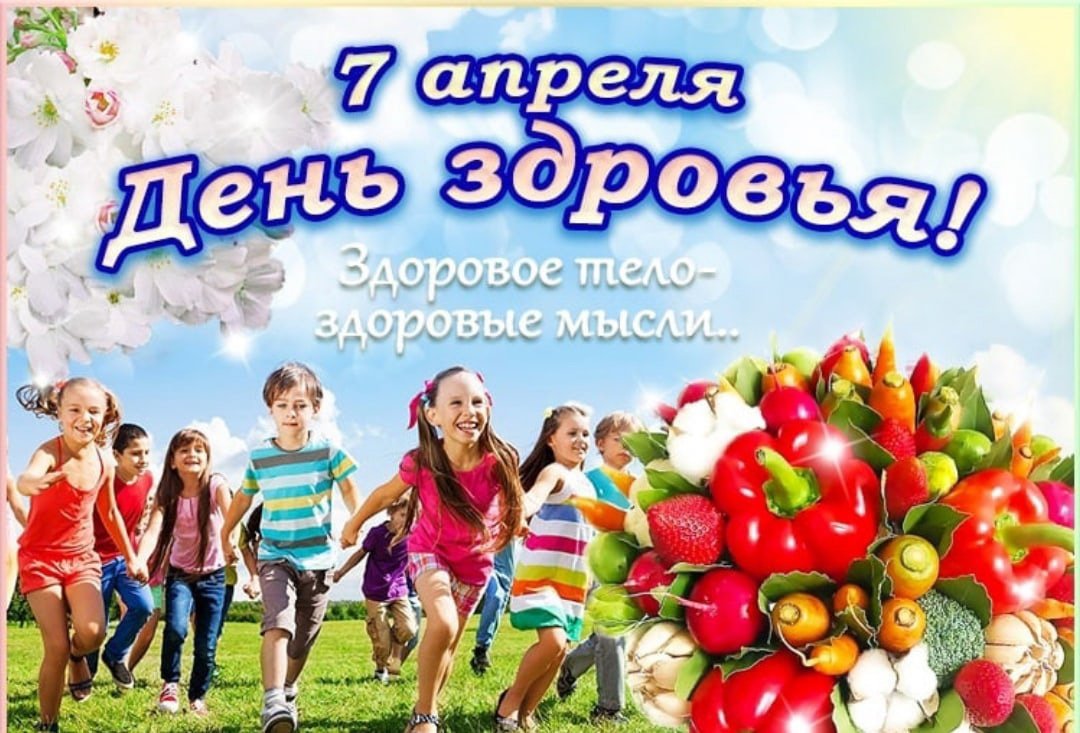 
Музыкальные руководитель: Романова Г. А.Починки 2024Цель:    Повысить интерес к физической культуре; Укрепить здоровье детей; развить подвижность, сноровку, ловкость и умение.Задачи:1. Совершенствовать уровень физической подготовленности2. Прививать интерес к активному образу жизни3. Формировать волевые качества: целеустремлённость, выдержку, силу, ловкость, воспитывать желание побеждать и сопереживатьПредварительная работа:1. Распределение детей на команды2. Подготовка оборудования к развлечениюОборудование:- бубен, 2 мешочка с песком, 2 мяча средних, 6 обручей, 2эстафетные палочки, цветные кубики, 2 ведёрка.я Ход:
Под музыку команды входят в зал.Ведущий: Здравствуйте! Сегодня мы покажем наши спортивные умения и навыки. Итак, все гости собрались, cпортсмены заждались. Наш праздник начинается, команды представляются.
Представление команд.1. Приветствие команд (название, девиз)1. Наша команда «Улыбка»Наш девиз:Жизнь без улыбки ошибка,Да здравствует смех и улыбка2. Наша команда «Дружба»Наш девиз: Дружба и успех,Мы победим сегодня всех..Ведущий: Пожалуйста, выйдите и покажитесь нам. Чтобы быть умелыми, сильными и смелыми, и с болезнями не знатьсяДети: Нужно спортом заниматься!Ведущий: А ещё скажу вам я - Есть пословица одна: «Солнце, воздух и вода - Наши лучшие друзья! " Давайте повторим это!Дети: повторяют.Ведущий: Загадки отгадывать умеете?Дети: ДаЗагадывание  загадок  про спорт.Он бывает баскетбольный,Волейбольный и футбольный.С ним играют во дворе,Интересно с ним в игре.Скачет, скачет, скачет, скачет!Ну конечно, это. (мячик)Рядом идут по снежным горам,Быстрей помогают двигаться нам.С ними помощницы рядом шагают,Нас они тоже вперед продвигают. (Лыжи и лыжные палки)Воздух режет ловко-ловко,Палка справа, слева палка,Ну а между них веревка.Это длинная. (скакалка)Соревнуемся в сноровке,Мяч кидаем, скачем ловко,Кувыркаемся при этом.Так проходят. (эстафеты)Мы, как будто акробаты,Делаем прыжки на мате,Через голову вперед,Можем и наоборот.Нашему здоровью впрокБудет каждый. (кувырок)Мы физически активны,С ним мы станем быстры, сильны.Закаляет нам натуру,Укрепит мускулатуру.Не нужны конфеты, торт,Нужен нам один лишь. (спорт)Ноги в них быстры и ловки.То спортивные. (кроссовки)Ведущий: Начинаем наши веселые старты.
На спортивную площадку
Приглашаем всех сейчас,
Праздник спорта и здоровья
Начинается у нас!
Если хочешь быть умелым
Ловким, быстрым, сильным, смелым,
Научись любить скакалки, мячик,
Обручи и палки!
Никогда не унывай!
Мячами в цели попадай!
Вот здоровья в чем секрет!
Будь здоров! Физкульт-Привет!
Упражнения на разминку.Ходьба друг за другом, как участники соревнования.Легкий бег по кругу.Ходьба на внешней стороне стоп. Руки широко расставлены в стороны. Шаги медленные, неуклюжие. Идём как медведи.Идём, как жирафы. Ходьба на носках, ноги прямые, руки поднять вверх, кисти соединены. Стараться держать вытянутые руки за ушами, подбородок не опускать.Идём, как Аисты Ходьба с высоким подниманием колен, руки высоко вверх, потом вниз.Прыгаем, как зайцы. Прыжки на двух ногах с продвижением вперед. Руки согнуты перед грудью, кисти рук опущены вниз.Наклониться вперед, руки отвести назад, совершать движения, имитирующие клевание зернышек.Ведущий: Молодцы!Участникам соревнования построиться в колонны. Я желаю командам успехов! Начинаем соревнования.1 эстафета – «Чья команда быстрее?» (прыгают на двух ногах из обруча в обруч и передать эстафету следующему).2 эстафета – «Гонка обручей»(Добежать до обруча у конуса, надеть его - сверху вниз и передать эстафету следующему).3 эстафета – «Тоннель» (пробежать в тоннеле до конуса, обратно вернуться бегом, передать эстафету следующему)Ведущий: А у кого из вас голова болит и в горле першит?Все здоровы?  Вы знаете: больным приходить в детский сад нельзя, можно заразить других.А чтобы не болеть…Рано утром, умываюсь,Полотенцем растираюсь.И от вас, друзья, не скрою:Зубы чищу, уши мою. Зарядка всем полезна,Зарядка всем нужна.От лени и болезнейСпасает нас она. Надо всем нам постаратьсяИ привычку завестиФизкультурой заниматься,Чтоб здоровыми расти!Ведущий. Ну, теперь всем понятно, что нужно делать, чтобы не болеть?4 эстафета – «Чья команда, быстрее перенесёт мешочки».(Пронести мешочек на голове (при этом выпрямив спину) до ориентира, взять его в руку и бегом вернуться, передать эстафету.)5  эстафета – Заключительная эстафета - «Кто быстрее передаст эстафетную палочку»( Каждый участник команды добегает до флажка и обегает его, затем бежит назад и передаёт эстафетную палочку следующему участнику. Выигрывает та команда, которая закончит эстафету первой.) 6 эстафета – «Посади и собери» (в ведёрках кубики: один бежит и раскладывает кубики до конуса, возвращается и передаёт ведёрко следующему, тот бежит и собирает кубики в ведёрко и т. д.)
Ведущий: Мы поздравляем победителей и просим не унывать побежденных. Ведь самое главное – не победа, а участие. Мы желаем вам всего самого наилучшего. Спасибо всем нашим участникам! Вручаются сладкие призы.